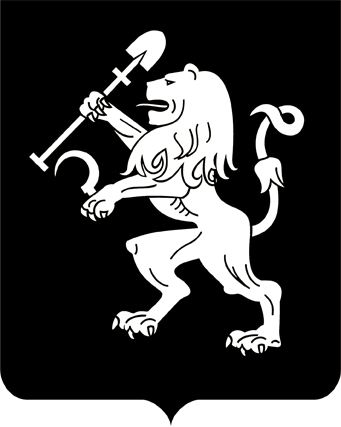 АДМИНИСТРАЦИЯ ГОРОДА КРАСНОЯРСКАПОСТАНОВЛЕНИЕО проведении публичных слушаний по проектам решений о предоставлении разрешений на отклонение от предельных параметров разрешенного строительства, реконструкции объектов капитального строительства и разрешений на условно разрешенный видиспользования земельных участков На основании ст. 5.1, 39, 40 Градостроительного кодекса Российской Федерации, ст. 16, 28 Федерального закона от 06.10.2003                   № 131-ФЗ «Об общих принципах организации местного самоуправления в Российской Федерации», ст. 6, 7 Правил землепользования                       и застройки городского округа город Красноярск, утвержденных решением Красноярского городского Совета депутатов от 07.07.2015                  № В-122, ст. 20 Положения об организации и проведении публичных слушаний по проектам в области градостроительной деятельности в городе Красноярске, утвержденного решением Красноярского городского             Совета депутатов от 19.05.2009 № 6-88, руководствуясь ст. 41, 58, 59 Устава города Красноярска,  ПОСТАНОВЛЯЮ:1. Провести публичные слушания по проектам решений о предоставлении:1) муниципальному казенному учреждению города Красноярска «Управление капитального строительства» (ИНН 2451000430, ОГРН 1032402946355) разрешения на отклонение от предельных параметров разрешенного строительства, реконструкции объектов капитального строительства в части отступа от красной линии до зданий, строений, сооружений при осуществлении строительства с южной и восточной сторон – без отступа (при нормативном не менее 6 м) на земельном участке с кадастровым номером 24:50:0500156:14, расположенном в зоне застройки среднеэтажными жилыми домами (Ж-3) по адресу: г. Красноярск, ул. Песочная, 20, с целью реконструкции объекта капитального строительства: «Реконструкция общеобразовательной школы № 47»;2) Касымову Эльшану Мохуббату оглы  разрешения на отклонение от предельных параметров разрешенного строительства, реконструкции объектов капитального строительства в части отступа от красной линии до зданий, строений, сооружений при осуществлении строительства                 с юго-восточной и северо-восточной границ земельного участка – 0,6 м (при нормативном не менее 3 м) в части увеличения максимального процента застройки в границах земельного участка до 48% (при нормативном не более 40%) на земельном участке с кадастровым номером 24:50:0000000:194721, расположенном в территориальной зоне застройки индивидуальными жилыми домами (Ж-1) по адресу: г. Красноярск, ул. 3-я Шинная, 39, с целью индивидуального жилищного строительства;3) департаменту муниципального имущества и земельных отношений администрации города разрешения на условно разрешенный вид использования «объекты дорожного сервиса (код – 4.9.1)» в отношении земельного участка с кадастровым номером 24:50:0000000:347403, расположенного в территориальной зоне иных зеленых насаждений (З-2) по адресу: г. Красноярск, Центральный район, ул. Караульная, с целью размещения объекта дорожного сервиса;4) Кудринской Светлане Анатольевне разрешения на условно разрешенный вид использования «объекты дорожного сервиса (код – 4.9.1)» в отношении земельного участка с кадастровым номером 24:50:0100533:17, расположенного в территориальной зоне объектов   автомобильного транспорта (ИТ) по адресу: г. Красноярск, ул. Садовая, земельный участок 7а/37, с целью размещения объекта дорожного сервиса;5) Кудринской Светлане Анатольевне разрешения на условно разрешенный вид использования «объекты дорожного сервиса (код – 4.9.1)» в отношении земельного участка с кадастровым номером 24:50:0100533:75, расположенного в территориальной зоне объектов автомобильного транспорта (ИТ) по адресу: г. Красноярск, ул. Садовая, земельный участок 7а/16, с целью размещения объекта дорожного сервиса;6) Кудринской Светлане Анатольевне разрешения на условно разрешенный вид использования «объекты дорожного сервиса (код – 4.9.1)» в отношении земельного участка с кадастровым номером 24:50:0100533:81, расположенного в территориальной зоне объектов автомобильного транспорта (ИТ) по адресу: г. Красноярск, ул. Садовая, земельный участок 7а/37г, с целью размещения объекта дорожного сервиса (далее – Проекты).2. Комиссии по подготовке проекта Правил землепользования              и застройки города Красноярска, действующей на основании распоряжения администрации города от 18.05.2005 № 448-р:1) организовать размещение Проектов и информационных материалов к ним на официальном сайте администрации города;2) организовать проведение экспозиции материалов Проектов; 3) осуществить консультирование посетителей экспозиции                по Проектам;4) организовать подготовку и проведение собрания участников публичных слушаний;5) рассмотреть предложения и замечания по Проектам;6) осуществить подготовку и оформление протоколов публичных слушаний;7) осуществить подготовку и опубликование заключений о результатах публичных слушаний по Проектам.3. Управлению архитектуры администрации города: 1) обеспечить подготовку оповещений о начале публичных слушаний по Проектам; 2) разместить на официальном сайте администрации города:оповещения о начале публичных слушаний по Проектам;заключения о результатах публичных слушаний по Проектам.4. Департаменту информационной политики администрации города опубликовать в газете «Городские новости»:1) оповещения о начале публичных слушаний по Проектам;2) заключения о результатах публичных слушаний по Проектам           в день окончания публичных слушаний.5. Настоящее постановление опубликовать в газете «Городские новости» и разместить на официальном сайте администрации города.6. Постановление вступает в силу со дня его официального опубликования.7. В случае отсутствия в течение 10 дней с даты официального опубликования настоящего постановления публикации оповещений            о начале публичных слушаний по Проектам, указанным в пункте 1 настоящего постановления, постановление в отношении соответствующих Проектов подлежит признанию утратившим силу.8. Контроль за исполнением настоящего постановления возложить на заместителя Главы города Животова О.Н.Глава города                                                                                 С.В. Еремин19.05.2022№ 403